Publicado en Barcelona el 05/02/2021 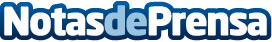 Aceite de cannabidiol, el nuevo oro: Más de 8.000 millones de dólares para 2027, según Data Bridge ResearchLa industria del cannabis medicinal prevé facturar en aceite de cannabidiol más de 8.000 millones de dólares en Europa para 2027. Decenas de empresas, tanto españolas como extranjeras, buscan su posición en el mercado para aprovechar su potencialDatos de contacto:Fernando BV931724509Nota de prensa publicada en: https://www.notasdeprensa.es/aceite-de-cannabidiol-el-nuevo-oro-mas-de-8 Categorias: Emprendedores E-Commerce Medicina alternativa Consumo http://www.notasdeprensa.es